36. TÝDEN    20.-24.5.2024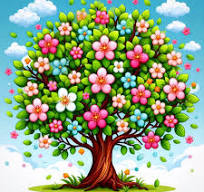 PLÁN VÝUKY 3.BPONDĚLÍ – do školy jen penál, PIPI, deník ze ŠVP                   + angličtinu                   (pozvolna se vrátíme do výuky)ÚTERÝ + STŘEDA – PLAVÁNÍ – výuka končí podle rozvrhuČTVRTEK + PÁTEK se učíme normálně podle rozvrhuUČIVO na tento týden:ČJ :   OPAKOVÁNÍ vyjm. Slov po V + slovesa- číslo a osoba a časMat : DĚLENÍ SE ZBYTKEM + řešení slovních úlohPRV – Živočichové- stavba těla